RICORDO 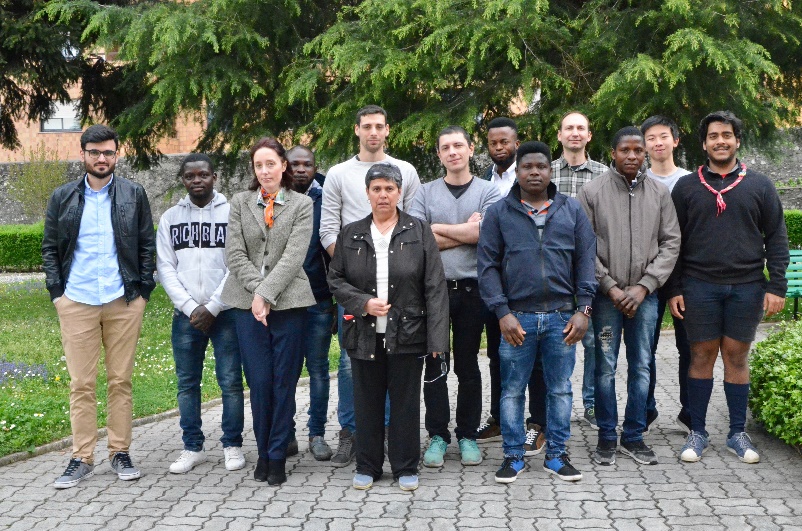 DEI NEOBATTEZZATI ADULTI GIORNO DI PASQUA E OTTAVA (21 - 28 APRILE)(nella Preghiera Eucaristica I: Messale Romano, p. 386)«Accetta con benevolenza, o Signore, l’offerta che ti presentiamo noi tuoi ministri e tutta la tua famiglia; te l’offriamo anche per i nostri fratelli Alessio, Bernard, Cristoforo Maria, Federico, Geremia, Giovanni, Isaac, Marco, Marko, Martina, Micael, Pietro, Teresa che ti sei degnato di far rinascere dall’acqua e dallo Spirito Santo, accordando loro il perdono di tutti i peccati. Disponi nella tua pace i nostri giorni, salvaci dalla dannazione eterna, e accoglici nel gregge degli eletti». (nella Preghiera Eucaristica II: Messale Romano, p. 399) «Ricordati anche dei nostri fratelli Alessio, Bernard, Cristoforo Maria, Federico, Geremia, Giovanni, Isaac, Marco, Marko, Martina, Micael, Pietro, Teresa che oggi mediante il Battesimo e la Confermazionesono entrati a far parte della tua famiglia: fa’ che seguano Cristo tuo Figlio con animo generoso e ardente». (nella Preghiera Eucaristica III: Messale Romano, p. 407)«Conferma nell’impegno cristiano i tuoi figli Alessio, Bernard, Cristoforo Maria, Federico, Geremia, Giovanni, Isaac, Marco, Marko, Martina, Micael, Pietro, Teresa che oggi mediante il Battesimo e il dono dello Spirito hai chiamato a far parte del tuo popolo, e fa’ che camminino sempre in novità di vita».